РЕШЕНИЕ                                                                                    КАРАР              25.04.2023                            с.Ямбулатово                                32 – 173     Югары Ослан муниципаль районы Ямбулат авыл җирлегенең 2023 елның 1 кварталы өчен бюджет үтәлеше турында отчеты	«2023нче елның 1 нче кварталында Югары Ослан муниципаль районының Ямбулат авыл җирлеге бюджеты үтәлеше турында» Ямбулат авыл җирлеге башлыгы А.Н. Макаров хисабын тыңлап фикер алышканнан соң  Татарстан Республикасы Югары Ослан муниципаль районының Ямбулат авыл җирлеге Советыкарар итте:1. 2023 елның 1 кварталында Ямбулат авыл җирлеге бюджетының үтәлеше турында хисапны расларга.2. Әлеге карарны Татарстан Республикасы хокукый мәгълүматының рәсми порталында, Югары Ослан муниципаль районының рәсми сайтында һәм Ямбулат авыл җирлегенең мәгълүмат стендында урнаштырырга.	Совет рәисе,                                                                                                               ТР Югары Ослан муниципаль районының Ямбулат авыл җирлеге башлыгы                                                    А.Н.МакаровЮгары Ослан муниципаль районы Ямбулат авыл җирлеге Советының     2023 елның «24» апреленнән 32 - 173 номерлы  карарына  1 номерлы кушымта «Югары Ослан муниципаль районы Ямбулат авыл җирлегенең 2023 елның 1 кварталы өчен бюджет үтәлеше турында отчеты» Бюджетның керем өлешен үтәү2023 елның 1 апреленә бюджетның керем өлеше план белән 504,5 мең сум күләмендә 81,87 мең сум күләмендә башкарылган, бу еллык планны үтәүнең 16,2% ын тәшкил итә.Бюджетның чыгым өлешен үтәү, факттагы чыгымЧыгымнар планында 1528,1 мең сум чыгым 339,0 мең сум тәшкил иткән, бу 22,2% тәшкил иткән.Бюджет чыгымнары                                                                                                                 (мең сумнарда)СОВЕТ ЯМБУЛАТОВСКОГОСЕЛЬСКОГО ПОСЕЛЕНИЯВЕРХНЕУСЛОНСКОГОМУНИЦИПАЛЬНОГО РАЙОНАРЕСПУБЛИКИ ТАТАРСТАНул. Центральная, д.5, с. Ямбулатово,422587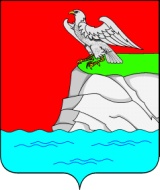 ТАТАРСТАН РЕСПУБЛИКАСЫЮГАРЫ ОСЛАНМУНИЦИПАЛЬ РАЙОНЫҢЯМБУЛАТАВЫЛҖИРЛЕГЕ СОВЕТЫУзәк ур., 5 нче йорт, Ямбулат авылы,422587Тел.: (84379)  36-5-18  факс: (84379) 36-5-18Тел.: (84379)  36-5-18  факс: (84379) 36-5-18Тел.: (84379)  36-5-18  факс: (84379) 36-5-18АтамасыПлан         (мең сумнарда)Факт    (мең сумнарда)% елга үтәлеш %Физик затлар кеременә салым48,918,0236,9Физик затлар милкенә салым25,3-0,81-3,2Оешмалардан җир салымы56,537,2866,0Физик затлардан җир салымы263,6-30,42-11,5Штраф ---үзара салым-57,8-Бердәм авыл хуҗалыгы салымы110,2--Барлыгы:504,581,8716,2Чыгым исемеРасландыФактик үтәлешүтәлеш %Идарә1304,4299,222,9Үзмәшгульләр---Юлларны карап тоту144,900Төзекләндерү (урам яктыртуы)78,839,850,5Тискәре трансфертлар3,40,925,01528,1339,022,2Барлыгы чыгымнар